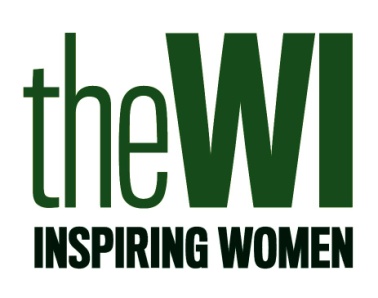 			Westbury-sub-MendipWells in MosaicWells in Mosaic is a community project to install a beautiful piece of permanent art adjacent to the Bishop’s Barn in Wells. It will be a six-metre diameter mosaic circle in the form of a walkable map of the historic city centre, along with many artistic and informative features, which will be a legacy for all to enjoy for centuries. Westbury Village Hall Tuesday 11th January 7.30pm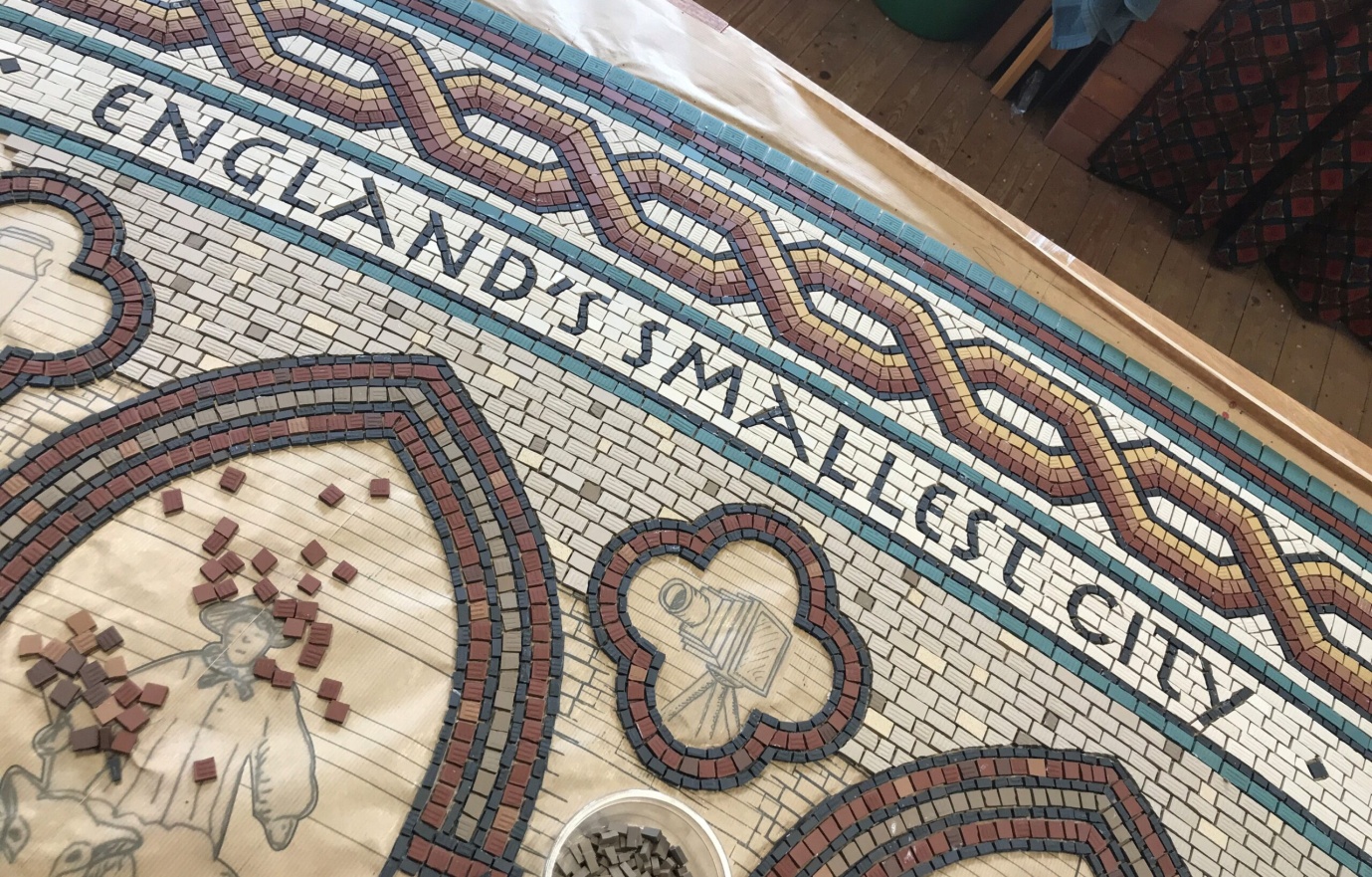 Visitors £3.50,  we will be happy to see you For more details contact Sue 870618